МКУК «Подосиновская МБС»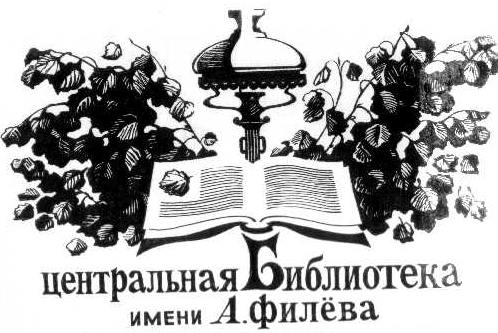 Подосиновская центральная библиотека им. А. ФилёваМетодический секторВнедри у себяИнновационные формы работы.Опыт библиотек РоссииВыпуск 33Подосиновец, 2016Полезные сайты.Какие есть проблемы и как мы их решаем // Школьная библиотека.- 2015.- № 2.- С. 7-11.В настоящее время появляется все больше электронных библиотек, сайтов, на которых посетителям предоставляется свободный доступ к книге. Информирование библиотекарем читателей школьных библиотек об этих ресурсах - один из путей частичного решения проблемы комплектования.Первым в ряду самых полезных и важных нужно назвать сайт литературной премии Книгуру http://kniguru.info/. где публикуются произведения современных авторов, и идет их активное обсуждение подростками.В рубрике «Детская иллюстрированная книга» на сайте «Русуниверс» http://www.runivers.ru/ выложено 46 книг для детей и юношества, издававшихся в XVII-XX веках. Специалистам по продвижению чтения этот сайт может быть полезен при организации проектной деятельности, направленной на изучение истории детской иллюстрированной книги.«Знаете ли вы, какие книги читали дети 200 лет назад?» - с этого вопроса можно начать знакомство с рождественской сказкой Р. Густафсона «Земной глобус папы» - http://www.runivers.ru/lib/book 3576/18684/.После окончания чтения дети нарисуют карту путешествия игрушек, отправятся в виртуальную экскурсию по маршруту кукол, сравнят, чем путешествие сегодняшнего дня будет отличаться от того, которое совершили ожившие игрушки по тому же маршруту более 100 лет назад. Такое погружение в книгу вызовет интерес у юного читателя, позволит ребенку больше узнать о времени написания произведения, сравнить книги своего детства с теми, какие читали их ровесники, жившие 200 лет назад.На сайте «Книжная иллюстрация и детские книги» http://www.book-illustration.ru/ размещены книги с иллюстрациями Н. Гольц, А. Елисеева, В. Панова, Г.-А.-В. Трауготов, М. Скобелева и многих других знаменитых художников.Преимущество этого сайта в том, что все книги, отсканированные и выставленные для знакомства с ними читателей, можно листать, используя удобный для просмотра формат, и распечатывать. Система поиска дает возможность сортировать книги по фамилии автора произведения и по фамилии художника, иллюстрировавшего книги. Благодаря этому ресурсу библиотекарь может предоставить ребенку на выбор книги, проиллюстрированные разными художниками. Кому-то из ребят будет интересно читать басни Крылова, рассматривая иллюстрации М. Скобелева, кто-то отдаст предпочтение Л. Карпенко или Е. Рачеву, а кому-то больше понравятся ироничные картинки И. Шипулина.Сайт «Международная электронная детская библиотека» http://ru.childrenslibrary.org/ интересен для читателей тем, что здесь представлены книги не только на русском, но и на английском, персидском, идиш, французском и многих других языках.Миссия фонда МДЭБ - пропаганда толерантности и уважения к разным культурам, предоставление доступа к лучшей детской литературе со всего мира. Работа с «Международной электронной детской библиотекой» - еще один повод объединиться учителям русского и иностранного языков и библиотекарям.На сайте «Сказки всем» http://www.ska7kivcem.corn.  / можно прочитать и рассмотреть иллюстрированные книги русских (А. Пушкин, К Чуковский, С. Михалков, А. Барто, С. Маршак, Б. Заходер и др.) и зарубежных (Свен Нурдквист, Беатрис Поттер, Джилл Барклем и др.) авторов. Этот сайт будет интересен ученикам начальных классов, так как здесь опубликованы сказки с иллюстрациями лучших художников.Коллектив издательства «Настя и Никита» размещает на своем сайте http://www.litdeti.ru/. все выпускаемые ими книги. Редакция издательства считает своей целевой аудиторией детей от пяти до 11 лет. Однако практика показывает, что их книги с большим удовольствием берут в руки и 12-13-летние читатели. Ежегодно сотрудники издательства «Настя и Никита» проводят конкурс для библиотек «Книжная авоська». С положением конкурса, его ходом и результатами можно познакомиться на сайте.Книги, выпущенные издательством «Настя и Никита», могут вдохновить библиотекарей и их читателей на работу над мини-проектами. Об одном из таких проектов по книге Федора Конюхова «Как я стал путешественником» рассказано в новостях сайта http://www.litdeti.ru/arktika:«Наш юный читатель Иван Постников из Екатеринбурга для того, чтобы познакомиться с Арктикой, прочитал книжку Федора Конюхова «Как я стал путешественником». Более того, Иван вместе со своей учительницей подготовил серьезную творческую работу, которую мы с удовольствием вам представляем. Вдруг вам тоже захочется узнать что-нибудь об Арктике или других увлекательных местах». Творческая работа ученика, о которой идет речь, - это небольшой ролик, сделанный при помощи Power Point и озвученный в Nero. Подбор иллюстраций к рассказу, выразительное чтение художественного произведения, тренировки перед звукозаписью, звукозапись - во всем этом юному читателю может оказать помощь школьный библиотекарь.866 просмотров на YouTube собрал другой творческий проект по книге издательства – скрайбинг Марины Анатольевны Орешко «Так вот ты какой, северный олень!» Подробно этапы создания видеоролика описаны в Неофициальном блоге Библиотеки-музея имени Николая Блинова «Роза ветров. Север» - http://bit.lv/1 xvavYn.Блог сообщества «Музей детской книги» http://kid-book-museum.livejournal.com/ регулярно пополняется сканами книг, ставшими букинистической редкостью.Сообщество, созданное сотрудниками Центральной городской библиотеки г. Омска, открыто для всех любителей детской книги. В своем профиле создатели блога пишут: «Мы стремимся к диалогу с участниками сообщества. И просим вас делиться с нами впечатлениями от собственных книг и книг других участников. Не просто показывать издания, а рассказывать о них и их создателях - писателях и художниках.Возможны варианты представления детской КНИГИ:- как явления книжного искусства (оформление, иллюстрации, рассказ о художнике);- как явления детской литературы (тема, сюжет произведения, герои, рассказ об авторе);- как источника ваших личных впечатлений и воспоминаний».Учитывая то, что для современного ребенка технические средства (компьютер, смартфон, мобильный телефон и т.п.) - это, прежде всего, средства для коммуникации, для налаживания взаимоотношений между людьми, стоит обратить особое внимание на сайты, блоги, которые создаются и ведутся представителями творческих профессий. По мнению специалиста по детской литературе Евгении Шафферт, поднимая вопрос о детском и подростковом чтении, необходимо учитывать тот факт, что в настоящее время подростки создают группы ВКонтакте, где активно обсуждают современные книги и фильмы: К Хоука «Проклятие тигра», Л. Оливера «Делириум» и т.п.На наш взгляд, стоит задуматься о необходимости показать школьникам, присутствующим в Сети, сайты и блоги, на которых писатели, художники-иллюстраторы рассказывают о своих замыслах и реализованных идеях. Благодаря знакомству с такими ресурсами Интернета юные читатели могут не только больше узнать о процессе работы над книгой, но и пообщаться с авторами книг, издаваемых сегодня на русском языке.Один из самых живых и интересных - сайт Андрея Жвалевского http://az- book.info /.  Здесь писатель рассуждает о современном литературном процессе, размещает свои оценочные суждения о событиях, связанных с детской литературой, делится новостями. Поклонники А. Жвалевского найдут на его сайте тексты некоторых произведений, иллюстрации к ним, авторские комментарии. С главной страницы сайта можно перейти в группу ВКонтакте «Наши читатели Жвалевский/Пастернак», которая создана для тех, кто читал книги писательского дуэта и готов обсудить прочитанное.В блоге художника Анны Десницкой http://aniuto4ka.livejournal.com/ подробно рассказано о работе над книгами: «Два трамвая» О.Э. Мандельштама (издательство «Самокат»), «Инопланетяне у египтян» Э. Шендеровича (издательство «Пешком в историю»), «Посмотрите – я расту» Б. Алмазова (издательство «Самокат»). Художник открывает читателю завораживающие тайны рождения книги. Как создавалось объемное пространство «Двух трамваев»? Что возникло в воображении мастера-иллюстратора, а что было взято с древних рисунков египтян для стихотворения об инопланетянах? Как шла работа над иллюстрациями для книги Бориса Алмазова? Читая блог Анны Десницкой, школьники узнают, как она создавала коллажи той или иной книги, как искала лучшие виды, ракурсы, способы представления текста и иллюстраций к нему. В блоге художницы есть и мастер-классы, следуя пошаговым инструкциям которых, каждый читатель сможет воспроизвести придуманный для книги фонарь или «чугунную» скамейку. Следует отметить, однако, что даже после такого детального изучения этапов создания иллюстраций книга останется притягательной и таинственной для читателя.Стоит обратить внимание на блоги фотографа-натуралиста Игоря Шпиленка http://shpilenok.livejournal.com/. художницы Дарьи Герасимовойhttp://akasi.liveiournal.com/28088ft.html и других авторов и художников книг для детей и юношества.Педагоги, библиотекари, специалисты по продвижению чтения, родители могут по-разному использовать ресурсы виртуального пространства:- для знакомства детей с новыми книгами и книгами, ставшими букинистической редкостью,- для написания исследовательских работ и создания проектов,- для общения с писателями, художниками, литературоведами,- для обмена отзывами о прочитанном, обсуждения современных книг и книг, написанных задолго до рождения «детей цифрового века».Этот ряд можно продолжить, так как Интернет (при грамотном его использовании) предоставляет пользователям свободу творчества, помогая при этом решить проблему чтения, волнующую многих учителей и библиотекарей.Мы понимаем, что быстро решить проблему комплектования школьных библиотек невозможно. Однако мы можем искать те формы работы, которые нам доступны сегодня, привлекая к себе читателей, увлекая их чтением.«Библиомания» в формате фотопати.Третий год на базе Черняховской городской библиотеки Калининградской области работает фотоклуб «Ракурс». «Библиомания» в формате фотопати // Современная библиотека.- 2016.- № 1.- С. 94-96.Еженедельные обучающие занятия проходят в нём каждую среду. За всё это время многие любители фотографии нашли здесь единомышленников, получили возможность регулярно обмениваться опытом, идеями и учиться!Фотопати – это тематические массовые фотосессии. Девиз этих весёлых мероприятий таков: «Моделью может стать каждый!» И не только моделью! В 2014 г. фотоклуб организовал и провёл фотопати: «Цветы и дети» в парке-отеле «Ангел», «Радужное настроение» в городском парке на День молодёжи, «Ретро осень» в районе городского стадиона, «Вокзал, чемодан, собачка» на железнодорожном вокзале г. Черняховска, «Мир театра» в городском театре.  Каждое из этих мероприятий собрало около 30 участников. Их итогами стали десятки замечательных фотографий и три фотовыставки. Автором идеи и организатором всех этих мероприятий стала активистка фотодвижения, библиотекарь Черняховской городской школы № 6 Юлия Горбунова. «Черняховская молодёжь в лицах» в номинации «Инициатива». В 2015 г. состоялась седьмая творческая встреча этого формата. Она проходила в отделе обслуживания населения городской библиотеки Черняховска и называлась «Библиомания». Моделям интересно было примерить образ серьёзной читательницы, увлечённой научными изысканиями, или мечтательницы, отправившейся в романтическое путешествие вслед за героями любимых книг. А для фотографов, профессионалов и любителей, очень привлекательной оказалась съёмка в новых интерьерах библиотеки, ставшей после ремонта яркой, светлой, просторной. Отлично смотрелись в кадре оранжевые стеллажи, разноцветные книги, большие окна, нарядные кресла, прозрачные столы. Фотосессия получилась весёлой, шумной, живой.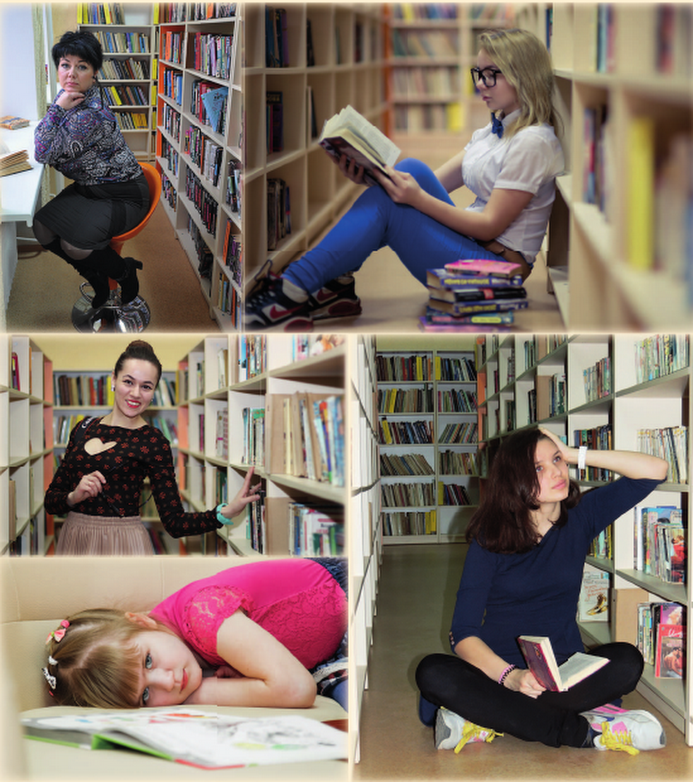 Я экономлю! Советы, полезные для природы и кошелька.Подробнее с материалом можно ознакомиться на сайте Псковской областной научной универсальной библиотеки.Я экономлю! Советы, полезные для природы и кошелька: доклад-консультация.- Режим доступа: // http://metodistam.blogspot.ru/search/label/ДОКЛАДЫ%20-%20КОНСУЛЬТАЦИИ10 простых советов как экономить, улучшая экологию:1. Откажитесь от покупки полиэтиленовых пакетов. Берите в магазин тканевую сумку или используйте пакеты несколько раз. Старайтесь не пользоваться одноразовой посудой, покупайте как можно меньше изделий из пластика. Не приобретайте товары в «избыточной» упаковке (например, еда в пластиковом поддоне, обернутая полиэтиленом).2. Сдавайте макулатуру, бутылки, жестяные банки, пластиковые бутылки и полиэтиленовые пакеты в приемные пункты вторичного сырья. Правда, если вы найдете такой пункт поблизости от своего дома, то вам повезло.3. Вместо чистящих и моющих химических средств используйте экологически чистые «природные» вещества: пищевую соду, лимонный сок, уксус, натуральные масла и эссенции.4. Не выбрасывайте в мусорный бак использованные батарейки и люминесцентные лампы, а также разбившийся ртутный градусник.5. Отдайте старый телевизор, холодильник и прочие ненужные бытовые приборы на предприятия, которые занимаются утилизацией электронных отходов.6. Пользуйтесь энергосберегающими люминесцентными лампами, не забывайте выключать свет. Не ленитесь после отпуска сделать перерасчет коммунальных платежей. Покупайте бытовую технику «экономного» класса энергопотребления.7. Установите счетчик на воду. Не оставляйте воду включенной, когда чистите зубы.8. Не покупайте строительные материалы из ПВХ и ДСП.9. Печатайте документы на принтере с двух сторон, пользуйтесь функцией «печать буклета» – четыре листа на одном.10. На зиму самостоятельно утепляйте окна, в холода согревайтесь инфракрасными обогревателями.Предлагаем Вам ознакомиться с полезными Интернет - сайтами:Разумная экономия каждый день. На чем я экономлю деньги [Электронный ресурс] – Режим доступа: http://minmoney.blogspot.com/2012/03/blog-post.htmlСоветы по экономии [Электронный ресурс] – Режим доступа: http://joker-6.ru›post289034147/Полезные советы. Учимся экономить. [Электронный ресурс] – Режим доступа: http:// homeandfamily.ru› econom/econom.htmlКак сэкономить воду в городской квартире? [Электронный ресурс] – Режим доступа: http:// tips4you.ru›2012/10/kak-sekonomit…v…kvartire.htmlСоветы по энергосбережению [Электронный ресурс] – Режим доступа: http:// energo-konsultant.ru10 советов, как начать экономить: [Электронный ресурс] – Режим доступа: http:// www.yousmi.byСайт полезных советов [Электронный ресурс] – Режим доступа: http://sovet-sovetov.ru›?tag=dengiКак снизить ущерб для природы и кошелька [Электронный ресурс] – Режим доступа: http://homepage.ru›articles…snizit…dlya-prirodyi…koshelka1001 викторина.Вы являетесь страстным поклонником интеллектуальных игр вроде «Кто хочет стать миллионером» и «Своя игра» и не пропускаете ни одного выпуска «Что, Где, Когда»? Тогда вы точно найдете, чем заняться на портале 1001 викторина. http://1001viktorina.ru/Ведь здесь представлено множество викторин на самые разнообразные темы по 15 категориям, где каждый сможет найти то, что ему по вкусу, ответить на вопросы, наиболее ему интересные. Здесь и викторины по истории, викторины по литературе, викторины по географии, спорту и музыке и др. В бесплатные игры онлайн смогут играть дети, ведь на портале есть специальный раздел «Викторины для детей».